  ДОГОВОР № _____ на оказание услугг. Новосибирск                                                                                                      «____»___________ 2017 г.       Идентификационный код закупки № 171540211315554020100100130049601244       Федеральное государственное бюджетное образовательное учреждение высшего  образования «Сибирский государственный университет путей сообщения» (СГУПС), именуемое в дальнейшем Заказчик, в лице проректора Васильева Олега Юрьевича, действующего на основании доверенности №4 от 01.03.2016г., с одной стороны, и  Индивидуальный предприниматель Кенжетаев Вячеслав Исмаилович, именуемый в дальнейшем Исполнитель, в лице Кенжетаева Вячеслава Исмаиловича,  действующего на основании  Свидетельства о регистрации 54 №004631941 от 17.09.12, с другой стороны, в результате осуществления закупки в соответствии с Федеральным законом от  05.04.2013г. № 44-ФЗ путем проведения электронного аукциона №ЭА-3/ 0351100001717000003,  на основании протокола подведения  итогов электронного аукциона от 09.03.2017г., заключили  путем подписания электронной  подписью гражданско-правовой договор бюджетного учреждения – настоящий договор на оказание услуг (далее – договор) о нижеследующем:  Предмет договора1.1. По настоящему договору Исполнитель принимает на себя обязательства по оказанию услуг по термической обработке мягкого инвентаря для нужд студенческого городка, а Заказчик обязуется принять эти услуги и оплатить их стоимость. 1.2. Услуги, указанные в пункте 1.1. договора, предусматривают: -термическую обработку в электрической дезинфекционной камере 2000 комплектов мягкого инвентаря (один комплект инвентаря включает в себя: матрац, подушку и одеяло)  согласно техническому заданию Заказчика (Приложение №1 к договору);- вывоз и доставку мягкого инвентаря  до и после обработки  на бельевой склад студенческого городка по адресу: ул. Дуси Ковальчук, 187 (2-ой этаж) , с проведением погрузки-разгрузки и подъемом на этаж.1.3.Термическая обработка (далее по тексту услуги) осуществляется Исполнителем  партиями согласно графику, который содержится в техническом здании, в течение 2017г., при этом объем каждой  партии из общего количества комплектов, подлежащих обработке по настоящему договору, определяется Заказчиком исходя из необходимости.1.4. Объем и стоимость оказываемых услуг предусмотрены сметой (или калькуляцией), которая  является Приложением №2 к настоящему договору.Цена договора и порядок оплаты   2.1. Цена договора  составляет  338 975 рублей (триста тридцать восемь тысяч девятьсот семьдесят пять рублей),   без учета НДС (упрощенная система налогообложения).   2.2. Цена договора определяется общей стоимостью услуг, оказываемых по договору, которая включает в себя стоимость материалов и затраты по использованию оборудования, необходимые для оказания этих услуг, транспортные расходы, расходы по доставке, погрузке-разгрузке с подъемом на этаж, упаковке, расходы по уплате налогов, сборов, пошлин и других необходимых платежей.   2.3.Заказчик оплачивает оказанные услуги  в следующем порядке:   Оплата производится ежемесячно по  факту  оказания услуг, исходя из фактически выполненных объемов за отчетный месяц,  подтвержденных актом сдачи-приемки  исполнения обязательств по оказанию услуги.    Оплата производится Заказчиком в течение 10 банковских дней со дня предоставления Исполнителем надлежаще оформленных документов на оплату (счет, счет-фактура (при наличии), акт сдачи-приемки исполнения обязательств).     2.4 Цена договора является твердой и определяется на весь срок исполнения договора, изменение цены договора возможно лишь в случаях, прямо предусмотренных законом, а также :      - при снижении цены договора по соглашению сторон без изменения, предусмотренного договором объема и качества услуг и иных условий его исполнения;       2.5. Заказчик производит оплату услуг за счет средств бюджетного учреждения путем перечисления денежных средств на расчетный счет Исполнителя. 3. Обязанности сторон Обязанности Исполнителя:      3.1. Исполнитель обязан своими силами и средствами выполнить услуги, предусмотренные договором.       3.2. Исполнитель обязан оказать услуги в срок, предусмотренный настоящим договором.       3.3. Исполнитель обязан оказать услуги с надлежащим качеством и обеспечить сохранность, целостность и  состояние имущества (мягкого инвентаря) Заказчика, переданного для оказания услуг.        3.4. Исполнитель обязан своими силами произвести вывоз, доставку и подъем на этаж каждой партии обрабатываемого инвентаря.  Обязанности Заказчика:      3.5. Заказчик обязан сформировать партию мягкого инвентаря, подлежащего обработке, в соответствии с условиями настоящего  договора и передать ее Исполнителю.      3.6. Заказчик обязан принять оказанные услуги на условиях настоящего договора.       3.7. Заказчик обязан своевременно производить оплату оказанных услуг. 4. Сроки и порядок оказания услуг         4.1. Исполнитель приступает к оказанию услуг с апреля 2017г. и оказывает их партиями согласно графику  в соответствии с условиями договора по март 2018г.       4.2. Исполнитель обязуется оказывать услугу по термообработке каждой партии инвентаря  в течение 7 дней, а именно: забрать инвентарь для обработки в день, предусмотренный графиком (приложение №1), и вернуть обработанный мягкий инвентарь  в следующую по графику дату вывоза очередной партии инвентаря.        4.3. Термическая обработка мягкого инвентаря осуществляется в электрической дезинфекционной камере, согласно нормативам Роспотребнадзора. Качество оказываемых услуг должно соответствовать Сан Пи Н., ГОСТам, техническим условиям, стандартам, правилам, нормам и т.д.5. Порядок приемки оказанных услуг    5.1.Ежемесячно, не позднее 10 числа месяца, следующего за отчетным, Исполнитель предоставляет Заказчику акт и (или) иные отчетные документы, подтверждающие выполнение Исполнителем объема услуг за предыдущий отчетный месяц.   5.2. Приемка  результата оказания услуг в части их соответствия условиям договора  производится Заказчиком путем проведения экспертизы оказанной услуги и приемки результатов исполнения  Исполнителем обязательств по договору комиссией Заказчика ежемесячно, по  факту оказания услуг за каждый отчетный месяц.   5.3. Ежемесячно после фактического оказания услуги   Заказчик в течение 5 (пяти) рабочих  дней со дня предоставления Исполнителем отчетных документов на оказанные услуги проводит:-  экспертизу оказанной услуги и  сопровождающей документации (при наличии), на предмет их соответствия требованиям и условиям договора по предмету услуги, с составлением заключения;-  приемку результатов исполнения  Исполнителем обязательств по настоящему договору, с составлением акта сдачи-приемки исполнения обязательств по договору. В случае привлечения Заказчиком к проведению экспертизы сторонних специалистов или сторонних специализированных организаций срок экспертизы  и приемки результатов исполнения обязательств по настоящему договору не может превышать 20 (двадцать)рабочих дней.   5.4. С учетом заключения  экспертизы  по предмету услуги приемочная комиссия Заказчика проводит приемку результатов исполнения Исполнителем всех обязательств, предусмотренных договором,  о чем составляется акт сдачи-приемки исполнения обязательств, который подписывается всеми членами комиссии и утверждается Заказчиком.Подписанный Заказчиком акт сдачи-приемки исполнения обязательств Заказчик передает Исполнителю для подписания. В течение 3 (трех) дней с момента получения подписанного Заказчиком акта сдачи-приемки исполнения обязательств по договору Исполнитель обязан подписать данный акт со своей стороны  и возвратить экземпляр акта Заказчику.    5.5.  Заказчик  направляет Исполнителю мотивированный отказ от приемки результатов исполнения обязательств  в случае, если, с учетом экспертизы и комиссионной приемки исполнения обязательств  по договору, Заказчик пришел к выводу, что оказанная услуга не соответствует требованиям договора, является  некачественной,  выполненный ненадлежащим образом, не в полном объеме, с отклонением от требований договора,  или  Исполнитель не исполнил другие обязательства, предусмотренные условиями договора, с указанием установленных недостатков и требований по их устранению, которые должен выполнить Исполнитель.   5.6. В случае получения мотивированного отказа Заказчика от приемки результатов исполнения обязательств по договору,  Исполнитель обязан рассмотреть мотивированный отказ и самостоятельно или за свой счет устранить недостатки и исполнить требования Заказчика  в срок, указанный  в мотивированном отказе, а если срок не указан, то в течение 15 (пятнадцати) рабочих дней с момента его получения.В случае не устранения  Исполнителем недостатков и (или) невыполнения требования Заказчика, указанных в мотивированном отказе Заказчика от приемки результатов исполнения обязательств по договору, или невозможности их устранения, Заказчик вправе:- отказаться от приемки оказанной услуги  и (или) от ее оплаты полностью или в части;- потребовать возмещения убытков и уплаты штрафных санкций;- принять решение об одностороннем отказе от исполнения договора.   5.7. Датой  исполнения  Исполнителем обязательств по договору является дата подписания Заказчиком акта сдачи – приемки исполнения обязательств по договору.    5.8. Подписанные сторонами документы : акт сдачи–приемки исполнения обязательств по договору,  счет и счет-фактура (при наличии) являются основанием для оплаты Заказчиком цены договора или стоимости оказанной услуги.  6. Ответственность сторон6.1. Сторона, не исполнившая или ненадлежащим образом исполнившая свои обязательства по настоящему договору, обязана возместить другой стороне причиненные этим убытки.6.2. В случае просрочки исполнения Исполнителем  обязательств (в том числе гарантийного обязательства), предусмотренных договором, Заказчик направляет Исполнителю  требование об уплате пени.  6.3.Пеня начисляется за каждый день просрочки исполнения Исполнителем обязательства, предусмотренного договором, начиная со дня, следующего после дня истечения установленного договором срока исполнения обязательства, и устанавливается в размере не менее одной трехсотой действующей на дату уплаты пени ставки рефинансирования Центрального банка РФ от цены договора, уменьшенной на сумму, пропорциональную объему обязательств, предусмотренных договором и фактически исполненных Исполнителем, и рассчитанной в порядке, предусмотренном постановлением Правительства РФ от 25.11.2013г. №1063.6.4. В случае ненадлежащего исполнения Исполнителем  обязательств, предусмотренных договором, за исключением просрочки исполнения  в соответствии с п.6.2. договора,  Заказчик направляет Исполнителю требование об уплате штрафа в виде фиксированной суммы -10% цены договора.6.5. В случае просрочки исполнения Заказчиком обязательств, предусмотренных договором, а также в иных случаях ненадлежащего исполнения Заказчиком обязательств, предусмотренных договором, Исполнитель вправе потребовать уплаты штрафа и пени. В этом случае:-  пеня начисляется за каждый день просрочки исполнения обязательства, предусмотренного договором, начиная со дня, следующего после дня истечения установленного договором срока исполнения обязательства, и составляет  одну трехсотую действующей на дату уплаты пени ставки рефинансирования Центрального банка РФ от не уплаченной в срок суммы;- штраф начисляется за ненадлежащее исполнение Заказчиком обязательств, предусмотренных договором, за исключением просрочки исполнения обязательств, и составляет фиксированную сумму – 2,5% цены договора.6.6. Сторона освобождается от уплаты штрафа, пени, если докажет, что неисполнение или ненадлежащее исполнение обязательства, предусмотренного договором, произошло вследствие непреодолимой силы или по вине другой стороны.   6.7. Возмещение убытков и выплата неустойки не освобождает стороны от исполнения своих обязательств по договору в полном объеме. 7. Обеспечение исполнения договора  7.1 Размер обеспечения исполнения настоящего договора установлен в сумме  74 500 рублей. Обеспечение предоставляется с учетом антидемпинговых мер, если эта обязанность Исполнителя возникла на момент заключения договора.   7.2. Исполнение договора может  быть обеспечено, по усмотрению Исполнителя, или предоставлением банковской гарантии, выданной банком, или внесением денежных средств на счет Заказчика.   7.3. Если обеспечение исполнения договора представлено  Исполнителем путем внесения денежных средств на счет Заказчика, то такое обеспечение возвращается  Заказчиком в полном объеме при условии надлежащего исполнения Исполнителем условий договора, подтвержденного подписанного сторонами акта сдачи-приемки исполнения обязательств по договору.   7.4.Денежные средства, внесенные в качестве обеспечения исполнения договора, возвращаются Заказчиком за минусом  суммы ущерба и (или) суммы штрафных санкций, рассчитанных по условиям договора, без согласия Исполнителя и обращения в суд в случае, если при исполнении договора:- Исполнителем были допущены нарушения условий  договора, которые были отражены в акте сдачи-приемки исполнения обязательств по договору, но не повлекли за собой отказ Заказчика от приемки результатов исполнения обязательств,- Исполнителем были устранены  недостатки и своевременно исполнены требования, указанные Заказчиком в мотивированном отказе от  приемки результатов исполнения обязательств.  7.5. Возврат денежных средств  осуществляется Заказчиком на основании письменного  требования Исполнителя  о возврате суммы обеспечения, в течение пяти банковских дней со дня получения Заказчиком соответствующего письменного требования,  на банковский счет, указанный  Исполнителем в таком письменном требовании.  7.6.  Денежная сумма, полученная Заказчиком в обеспечение исполнения настоящего договора, удерживается Заказчиком без согласия  Исполнителя, а также без обращения в суд и не подлежит возврату Исполнителю  в следующих случаях:- неисполнения Исполнителем условий договора полностью или в части;- ненадлежащего исполнения Исполнителем обязательств, предусмотренных настоящим договором, которое повлекло отказ Заказчика от принятия и оплаты услуги или односторонний отказ Заказчика от исполнения договора.8. Обстоятельства непреодолимой силы    8.1.Ни одна из сторон не несет ответственности перед другой стороной за неисполнение обязательств по настоящему договору, обусловленных действием непреодолимой силы, т. е. чрезвычайных и непредотвратимых при данных условиях обстоятельств, в том числе объявления или фактическая война, гражданские волнения, эпидемии, эмбарго, пожары, землетрясения, наводнения и другие природные стихийные бедствия, а также издание актов государственных органов.    8.2.Сторона, подвергшаяся действиям непреодолимой силы, обязана немедленно известить об этом другую сторону телефаксом или телеграммой о возникновении, виде, возможной продолжительности действия непреодолимой силы и о том, что исполнению каких именно обязанностей она препятствует. Если эта сторона своевременно не сообщит указанную выше информацию, она лишается в дальнейшем права ссылаться на непреодолимую силу как на обстоятельство, освобождающее ее от ответственности.    8.3.Наступление обстоятельств непреодолимой силы, при условии соблюдения указанных выше действий, продлевает срок исполнения обязательств по договору на период, который соответствует сроку действия непреодолимой силы и разумному сроку для устранения ее последствий.    8.4.Если действие непреодолимой силы продолжается свыше одного месяца, стороны обязаны согласовать условия дальнейшего действия либо прекращения договора.9. Порядок разрешения споров     9.1. Все споры или разногласия, возникающие между сторонами по настоящему  договору  или в связи с ним, разрешаются путем переговоров между сторонами.    9.2.  Любые споры, не урегулированные во внесудебном порядке, разрешаются арбитражным судом Новосибирской области.    9.3. До передачи спора на разрешение арбитражного суда стороны должны принять меры к его урегулированию в претензионном порядке. Претензия должна быть рассмотрена и по ней должен быть дан письменный ответ по существу стороной, которой адресована претензия, в срок не позднее 10 (десяти) календарный дней со дня ее получения.10.Срок действия  договора и прочие условия.    10.1. Договор считается заключенным с момента подписания сторонами электронной версии  договора   и действует до исполнения сторонами своих обязательств.    10.2.  Договора заключается в электронной форме и подписывается сторонами  электронной подписью.     10.3.При наличии обоюдного согласия стороны вправе подписать бумажный экземпляр договора, который  подписывается сторонами после подписания сторонами электронного варианта.    10.4. Любые изменения и дополнения к настоящему договору имеют силу только в том случае, если они   оформлены в письменном виде и подписаны обеими сторонами.  10.5.При исполнении договора не допускается перемена Исполнителя , за исключением случая, если новый  Исполнитель  является правопреемником Исполнителя  по настоящему договору вследствие реорганизации юридического лица в форме преобразования, слияния или присоединения.  10.6. В случае перемены Заказчика права и обязанности Заказчика, предусмотренные договором, переходят к новому Заказчику.11. Порядок расторжения договора  11.1 Расторжение договора допускается по соглашению сторон, по решению суда, в случае одностороннего отказа стороны договора от исполнения  в соответствии с гражданским законодательством РФ.  11.2 Заказчик вправе принять решение об одностороннем отказе от исполнения договора по основаниям, предусмотренным Гражданским кодексом Российской Федерации для одностороннего отказа от исполнения отдельных видов обязательств.  11.3. Решение Заказчика об одностороннем отказе от исполнения договора  не позднее чем в течение трех рабочих дней с даты  принятия такого решения, размещается в единой информационной системе и направляется  Исполнителю  по почте заказным письмом с уведомлением о вручении по адресу Исполнителя, указанному в договоре, а также телеграммой, либо посредством факсимильной связи, либо по адресу электронной почты, либо с использованием иных средств связи и доставки, обеспечивающих фиксирование такого уведомления и получение Заказчиком подтверждения о его вручении Исполнителю. 11.4.  Выполнение Заказчиком  требований, указанных в п.11.3 договора, считается надлежащим уведомлением Исполнителя об одностороннем отказе от исполнения договора. Датой такого надлежащего уведомления признается дата получения Заказчиком подтверждения о вручении Исполнителю  указанного уведомления либо дата получения Заказчиком информации об отсутствии Исполнителя по его адресу, указанному в договоре. При невозможности получения указанных подтверждения либо информации датой такого надлежащего уведомления признается дата по истечении 30  дней с даты размещения решения Заказчика об одностороннем отказе от исполнения договора в единой информационной системе.  11.5. Решение Заказчика об одностороннем отказе от исполнения договора вступает в силу и договор считается расторгнутым через 10 дней с даты надлежащего уведомления Заказчиком Исполнителя об одностороннем отказе от исполнения договора.  11.6. Заказчик отменяет не вступившее в силу решение об одностороннем отказе от исполнения договора, если в течение десятидневного срока с даты надлежащего уведомления Исполнителя  о принятом решении об одностороннем отказе от исполнения договора устранено нарушение условий договора, послужившее основанием для принятия указанного решения, а также Заказчику компенсированы затраты на проведение экспертизы (если экспертиза проводилась). Данное правило не применяется в случае повторного нарушения Исполнителем  условий договора, которые в соответствии с гражданским законодательством являются основанием для одностороннего отказа Заказчика от исполнения договора.  11.7. Заказчик принимает решение об одностороннем отказе от исполнения договора, если в ходе исполнения договора установлено, что Исполнитель  не соответствует установленным документацией об электронном аукционе  требованиям к участникам аукциона или предоставил недостоверную информацию о своем соответствии таким требованиям, что позволило ему стать победителем аукциона.  11.8. Исполнитель  вправе принять решение об одностороннем отказе от исполнения договора по основаниям, предусмотренным Гражданским кодексом Российской Федерации для одностороннего отказа от исполнения отдельных видов обязательств.   11.9. Решение  Исполнителя  об одностороннем отказе от исполнения договора не позднее чем в течение трех рабочих дней в даты принятия такого решения, направляется Заказчику по почте заказным письмом с уведомлением о вручении по адресу Заказчика, указанному в договоре, а также телеграммой, либо посредством факсимильной связи, либо по адресу электронной почты, либо с использованием иных средств связи и доставки, обеспечивающих фиксирование такого уведомления и получение Исполнителем  подтверждения о его вручении Заказчику. Выполнение Исполнителем указанных требований  считается надлежащим уведомлением Заказчика об одностороннем отказе от исполнения договора. Датой такого надлежащего уведомления признается дата получения Исполнителем  подтверждения о вручении Заказчику указанного уведомления. 11.10. Решение Исполнителя  об одностороннем отказе от исполнения договора вступает в силу и договор считается расторгнутым через десять дней с даты надлежащего уведомления Исполнителем Заказчика об одностороннем отказе от исполнения договора. 11.11. Исполнитель  обязан отменить не вступившее в силу решение об одностороннем отказе от исполнения договора, если в течение десятидневного срока с даты надлежащего уведомления Заказчика о принятом решении об одностороннем отказе от исполнения договора устранены нарушения условий договора, послужившие основанием для принятия указанного решения. 11.12. При расторжении договора в связи с односторонним отказом стороны договора от исполнения договора другая сторона договора вправе потребовать возмещения только фактически понесенного ущерба, непосредственно обусловленного обстоятельствами, являющимися основанием для принятия решения об одностороннем отказе от исполнения договора.12.Юридические адреса сторонПриложение №1 к договоруТехническое задание по предмету закупки  1.Термическая обработка мягкого инвентаря в электрической или термической (паровой)  дезинфекционной   камере, согласно    современным технологиям,  в соответствии  с нормами   СанПин.2.Мягкий инвентарь обрабатывается партиями согласно графику.                                    3.Срок оказания услуг с момента отгрузки на  бельевом  складе  в течение 7  календарных дней.4.Исполнитель собственными силами производит вывоз и доставку мягкого инвентаря до и после обработки на бельевой склад студенческого городка по адресу ул. Д.Ковальчук  187 (2-ой этаж),  в том числе разгрузочные,  погрузочные работы, подъем на этаж.5.Обязательное исполнение сроков,  согласно графику Заказчика.График   оказания услуг по термической обработке на 2017 -2018гг.Приложение №2 к договору:   Калькуляция услуг:Итого: триста тридцать восемь тысяч девятьсот семьдесят пять рублей, без учета НДС            Заказчик                                                                                                   ИсполнительПроректор____________ О.Ю.Васильев                                  ИП ______________ В.И.КенжетаевЭлектронная подпись                                                                     Электронная подпись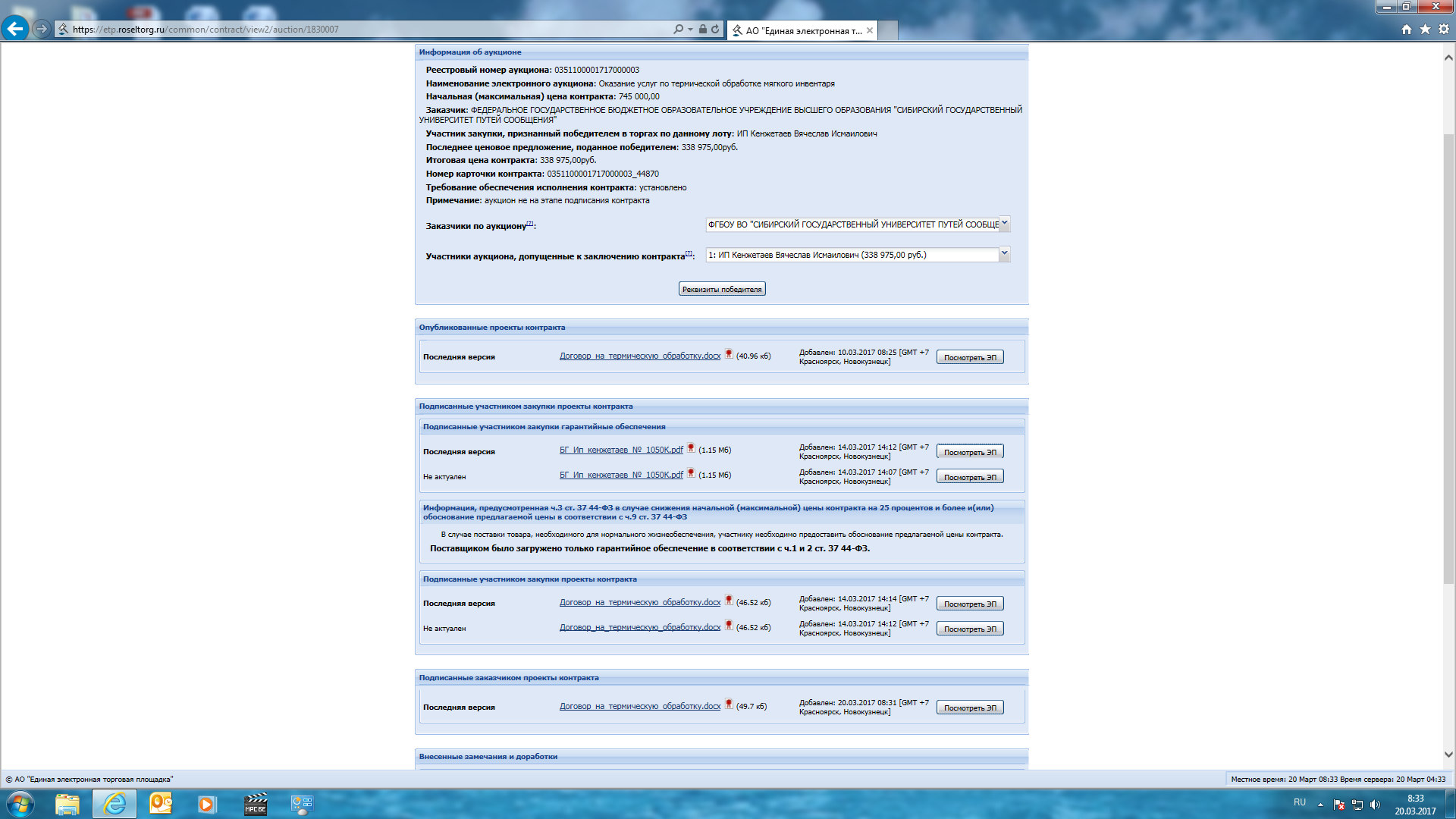 Заказчик:ФГБОУ ВО «Сибирский государственный университет путей сообщения» (СГУПС) 630049  г.Новосибирск,49 ул.Дуси Ковальчук д.191, тел. 328-04-23ИНН: 5402113155 КПП 540201001ОКОНХ 92110     ОКПО 01115969Получатель: УФК по Новосибирской области (СГУПС л/с 20516Х38290)БИК 045004001Банк: Сибирское ГУ Банка России  г.НовосибирскРасчетный счет   40501810700042000002Проректор _______________   О.Ю.ВасильевЭлектронная подписьИсполнитель:        ИП Кенжетаев Вячеслав  Исмаилович 630068 г. Новосибирск, ул. Бирюзовая, дом 3Тел. 913-455-5947,  961-216-7622e-mail: 2339911@inbox.ru ОГРНИП 312547626100320ИНН  5400950706058 дата н/учет 17.09.12ОКПО  0185931707   ОКТМО  50701000001р/счет 40802810960090000929Сибирский филиал АО «БАНК ИНТЕЗА»Кор/счет 30101810050030000737БИК  045003737Индивидуальный предприниматель____________________ В.И.КенжетаевЭлектронная подпись№ п/пНаименование услугиКоличествоЕд. изм.1.Термическая   обработка   мягкого инвентаря    в     электрической   или    термической    (паровой)дезинфекционной    камере, согласно    современным технологиям,     в соответствии  с нормами   СанПин.2000  комплектов – общее количество  комплектов  за  весь  период  действия договора.Комплект: (матрац, подушка, одеяло).№ п/пМесяцДата вывоза белья для термической обработки.1.апрель05,12,19,26.2.май03,10,17,24,31.3.июнь07,14,21,28.4.июль05,12,19,26.5.август02,09,16,23,30.6.сентябрь06,13,20,27.7.октябрь04,11,18,25.8.ноябрь01,08,15,22,29.9.декабрь06,13,20,27.10.январь10,17,24,3111.февраль07,14,21,2812.март07,14,21,28Итого: 51 термическая  обработка.№ п/пНаименование продукции, работ, услугКол-воЕд. изм.Цена  услуги за ед., руб.Сумма, руб.С учетом НДС Термическая   обработка   мягкого инвентаря    19991КомплектКомплект169,49164,49338 810,51164,49ИТОГОИТОГОИТОГОИТОГОИТОГО338 975,00